Powered industrial truck operators shall receive initial training in pedestrian traffic in areas where the vehicle will be operated.TrueFalseThe forklift operator should 				 to spot any concerns that could become a hazard while they are driving the forklift.take a quick drive on the forklift before picking up materialsask other workers in the areawalk the planned route firstwear headphones while drivingForklift operators should avoid distractions such aswearing headphones.looking at a mobile device.chatting with someone nearby.all of the above.Forklift operators should travel atthe slowest speed possible.any speed where they feel comfortable handling the forklift.a safe rate of speed that will allow the forklift to come to a stop if an unexpected hazard or pedestrian is encountered.the maximum speed for work efficiency.When walking or working in an area where forklifts may be operating, pedestrians shouldmake eye contact with the forklift operator, and wait for an acknowledgement, before proceeding.yell loudly at the forklift operator to stop but keep walking.wait behind some stacked materials and let the forklift pass.just keep walking or working and trust that the forklift operator will see them.Powered industrial truck operators shall receive initial training in pedestrian traffic in areas where the vehicle will be operated.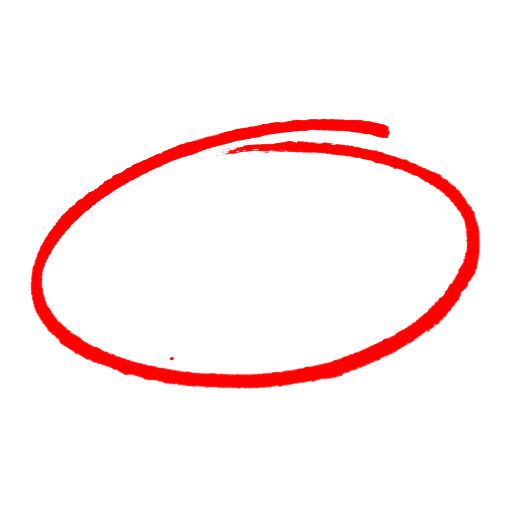 TrueFalseThe forklift operator should 				 to spot any concerns that could become a hazard while they are driving the forklift.take a quick drive on the forklift before picking up materialsask other workers in the areawalk the planned route firstwear headphones while drivingForklift operators should avoid distractions such aswearing headphones.looking at a mobile device.chatting with someone nearby.all of the above.Forklift operators should travel atthe slowest speed possible.any speed where they feel comfortable handling the forklift.a safe rate of speed that will allow the forklift to come to a stop if an unexpected hazard or pedestrian is encountered.the maximum speed for work efficiency.When walking or working in an area where forklifts may be operating, pedestrians shouldmake eye contact with the forklift operator, and wait for an acknowledgement, before proceeding.yell loudly at the forklift operator to stop but keep walking.wait behind some stacked materials and let the forklift pass.just keep walking or working and trust that the forklift operator will see them.SAFETY MEETING QUIZSAFETY MEETING QUIZ